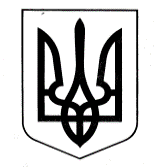 УПРАВЛІННЯ ОСВІТИ САФ’ЯНІВСЬКОЇ СІЛЬСЬКОЇ РАДИ ІЗМАЇЛЬСЬКОГО РАЙОНУ ОДЕСЬКОЇ ОБЛАСТІОЗЕРНЯНСЬКИЙ ЗАКЛАД ЗАГАЛЬНОЇ СЕРЕДНЬОЇ ОСВІТИ НАКАЗ № 171/О                                                                                                    16.12.2021 р.Про організацію та проведення новорічних і різдвяних свят та організації змістовного дозвілля учнів Озернянського ЗЗСО на зимових канікулах  у 2021-2022 н.р.            На виконання наказу Департаменту освіти і науки Одеської обласної державної адміністрації від 6.12.2021 №231/ОД «Про організацію та проведення заходів з питань безпеки життєдіяльності учасників освітнього процесу на час зимових канікул у закладах освіти, що належать до сфери управління Департаменту освіти і науки обласної державної адміністрації», наказу управління освіти Саф’янівської сільської ради Ізмаїльського району Одеської області від 16.12.2021 №161/А «Про організацію та проведення заходів з питань безпеки життєдіяльності учасників освітнього процесу на час зимових канікул у закладах загальної середньої освіти Саф’янівської сільської ради», з метою організації змістовного дозвілля школярів у новорічні та різдвяні свята, у період зимових канікул, виховання їх у дусі поваги до народних традиційНАКАЗУЮ:Заступнику директора з виховної роботи  Телеуці А.В., педагогу-організатору Севастіян А.П. та класним керівникам 1-11 класів:  1.1.  Розробити і затвердити заходи щодо організації новорічних та різдвяних святкувань, організації дозвілля школярів у період з 20 грудня 2021 по 10  січня    2022 року.1.2. Забезпечити виконання заходів з дотримуванням протиепідемічних заходів у зв’язку з поширенням короновірусної хвороби відповідно до постанов Головного державного санітарного лікаря України від 06.09.2021 №10 і від 25.08.2021 №8.1.3. Під час проведення свят забезпечити суворе дотримання правил техніки безпеки.1.4. Забезпечити висвітлення ходу проведення новорічних та різдвяних свят на сайті закладу, у засобах масової інформації.2. Затвердити план проведення новорічних свят у визначені терміни за формою обраною класами, у приміщенні кабінету за яким закріплено відповідний клас.3. Класоводам та класним керівникам:3.1.  Провести відповідну роз’яснювальну роботу з учнями щодо дотримання протиепідемічних заходів на період карантину у зв’язку з поширенням короновірусної хвороби, інструктажі  з техніки безпеки (з обов’язковою  реєстрацією у відповідних журналах), зокрема щодо заборони використання під час  новорічних і різдвяних свят та масових заходів відкритого вогню, петард, піротехніки, вибухонебезпечних  предметів; дотримання правил  електробезпеки, дорожнього руху, правил користування громадським  транспортом, поводження з незнайомими людьми та підозрілими предметами,  правил безпечної поведінки на водних об’єктах у зимовий період, правил поведінки  в умовах низьких температур з  метою попередження випадків  переохолодження  та обморожень, а також надання першої допомоги  потерпілим.3.2. Сприяти забезпеченню належного відпочинку та оздоровлення дітей, які потребують особливої соціальної уваги та підтримки.4.Заступнику директора з АГЧ Бойнегрі О.І. відкоригувати плани евакуації з текстовими частинами на випадок виникнення пожежі, поновити знаки пожежної безпеки згідно ДСТУ, забезпечити первинними засобами пожежогасіння будівлі та приміщення, де  перебувають діти.    5.Вжити вичерпних заходів щодо запобігання  поширенню коронавірусної  хвороби (COVSD-19)  та гострих респіраторних захворювань під час проведення Новорічних та Різдвяних свят.6.Контроль за виконанням даного наказу залишаю за собою.Директор				Оксана ТЕЛЬПІЗЗ наказом ознайомлені: ___________ Телеуця А.В.___________ Севастіян А.П.___________ Бойнегрі О.І.___________ Севастіян А.П.